		Le 15 MARS :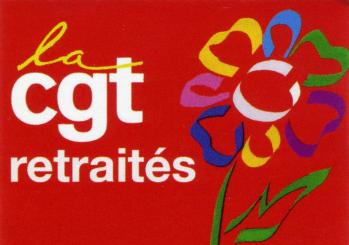 Les Retraités-es en colère ! !MOBILISES-ES ET SOLIDAIRESSi on les laisse faire, Macron, ses ministres, ses députés godillots, le MEDEF ont les mains libres pour nous pressurer et enrichir leur caste à leur guise.Si on les laisse faire, la CSG pourra encore augmenter, ne servira plus seulement au financement de la protection sociale, fusionnera avec l’impôt sur le revenu.Si on les laisse faire, ils vont supprimer 120 000 emplois de fonctionnaires, en instaurant à grande échelle de la précarité via la contractualisation et l’individualisation à outrance de la rémunération. Si on les laisse faire, c’est tout le système de santé qui va s’effondrer : le service public hospitalier par manque de moyens et de fonctionnaires et les établissements privés par la course au fric.Pour les retraités, c’est la double peine : baisse des revenus et du pouvoir d’achat ce qui va augmenter le reste à charge, rendre plus difficile l’accès aux RPA, aux EHPAD, aux services à domicile. Si on les laisse faire, la énième réforme des retraites va définitivement enterrer le système de répartition que nous connaissons depuis 1945, pour y substituer la capitalisation.Celle-ci s’inscrit dans une financiarisation dangereuse de l’économie.La logique profonde de la capitalisation se résume ainsi, sans cynisme aucun : les parents retraités ont intérêt à licencier leurs enfants actifs pour « rentabiliser » les placements financiers qui alimentent leurs propres retraites.A BERGERAC, si on laisse le Maire privatiser les RPA municipales, mettre des résidents d’aujourd’hui –et ceux de demain- en difficulté financière voire à la rue, précariser ou licencier des personnels, ce sont nos futures résidences que nous paieront plus chères, avec quels services, quelles activités ?A BERGERAC, si on laisse faire le Maire de Bergerac, jusqu’où ira son racket avec le stationnement payant déjà cédé au privé ?DANS LE BERGERACOIS si on laisse faire le Président de la CAB, combien vont nous coûter à l’avenir l’accès aux équipements publics Si on les laisse faire, les uns et les autres, ceux d’en haut et ceux d’en bas, vont-ils continuer à tenir leur double langage ? Deux exemples :Chez nous, le Conseil départemental engage un schéma d’accès aux soins deproximité, qui seront financés par des fonds publics, et à Paris le Gouvernement « transforme » l’ensemble du système de santé dont l’ossature n’est plus le service public, et coupe 1,6 mds d’€ dans le budget des Hôpitaux.Chez nous, ils rénovent la ligne Libourne-Sarlat à coups de millions d’€ d’argent public et à Paris le rapport Spinetta liquide la SNCF et le statut des Cheminots et menace de fermeture les liaisons ferroviaires de proximité.Si on les laisse faire…C’est une ré-orientation organisée des fonds publics vers le privé, c’est l’assèchement des ressources de collectivités, c’est l’individualisme supplantant la solidarité.Et en même temps c’est 200 milliards de plus au budget de la Défense, qui manqueront à la santé, à la sécu, aux services publics, à l’emploi, à l’éducation… mais qui contribueront aux aventures coloniales et impérialistes !Si on les laisse faire… mais qui ? mais quoi ? nous y oblige.Retraitées et Retraités, les salariés d’hier et toujours les exploités d’aujourd’hui,NON A LA HAUSSE DE LA CSGOUI A LA REVALORISATION DES PENSIONSOUI AU RESPECT, A LA DIGNITE, A LA JUSTICE SOCIALE« Le meilleur moyen de réaliser l'impossible est de croire que c'est possible»JEUDI 15 MARS 2018 RASSEMBLEMENT A 10H PLACE GAMBETTAA BERGERACMANIFESTATION DELEGATIONSDEPOT DE MOTIONS